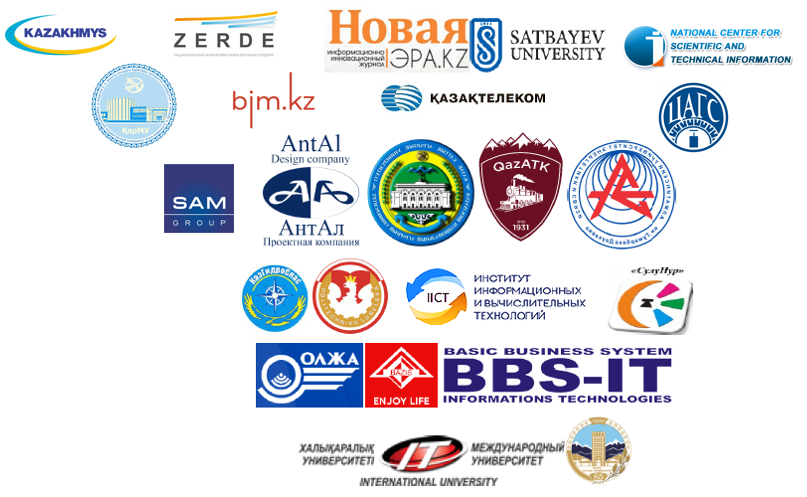 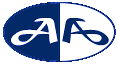 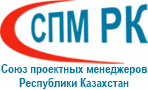 ПРОГРАММА расширенного заседания Президиума МАИН, посвященного 25-летию «Потенциал, тренды развития и роль МАИН в процессах Цифровизации Казахстана»г. Алматы26 ноября 2019 годаПРОГРАММА расширенного заседания Президиума МАИН, посвященного 25-летию «Потенциал, тренды развития и роль МАИН в процессах Цифровизации Казахстана»г. Алматы, ул. Гоголя, 127/1, уг. пр. Сейфуллина					26 ноября 2019 г.Гостиница «Уют», конференц-зал «Хан-Шатыр»,                                15:001-й этажОрганизатор: Президиум ОО «Международная академия информатизации»Соорганизаторы-спонсоры: ТОО «Антал», Союз Проектных Менеджеров Республики Казахстан, АО «Казахтелеком», ТОО «БТ Казахстан Консалтинг», ТОО «AKKATEC», АО «МУИТ», РГП «Института информационных и вычислительных технологий» КН МОН РК, ТОО «Timal Consulting Group», ТОО «Гидроспас», Клиника «Doctor Credo», Международный Оздоровительный центр О. Шадского, Международный казахско-турецкий университет им. К. А. Ясави, информационно-инновационный журнал «Новая эра.kz».Цель расширенного заседания Президиума МАИН: Обсуждение задачи Академии в рамках реализации Плана нации «100 конкретных шагов дальнейшего государственного строительства» и проекта Закона Республики Казахстан «О коммерциализации результатов научной и научно-технической деятельности».Модератор: Цеховой Алексей Филиппович, д.т.н., профессор, 1-ый Вице-президент МАИН (генеральный директор), академик МАИН и НАГН, член PMI, Global Advisor PM World JournalРегламент: выступления – 10-15 минут, обсуждение – 3-5 минут.Дирекция МАИН 8 727 2668693 (вн.106)ВремяТема выступленияВыступающий15.00-15.20Регистрация участников расширенного заседания Президиума МАИНПриветственный кофеРегистрация участников расширенного заседания Президиума МАИНПриветственный кофе15.20-15.25Открытие расширенного заседания Президиума МАИНАшимов Абдыкаппар Ашимович, Президент МАИН, академик НАН, д.т.н.15.25-15.30Приветственное слово спонсоров и почетных гостей мероприятияВидео-приветствия членов МАИН из стран дальнего и ближнего зарубежья15.30-15.55Потенциал, тренды развития и роль МАИН в процессах цифровизации Казахстана   Цеховой Алексей Филиппович, ген. директор МАИН, д.т.н., профессорВремяТема выступленияВыступающий15.55-16.00Цифровая экономика Казахстана сегодня: глобальные тенденции, технологии и стратегические вызовыУмирбаев Бейбарыс, представитель АО НИХ «Зерде»16.00-16.10Новые направления законодательства РК в сфере IT и телекоммуникацийКазанцев Виталий Витальевич, директор научно-консультационного центра НТА, к.юр.н.16.10-16.20Трансформация бизнеса и образования в условиях цифровой экономикиКонысбаев Амирет Туякович, президент АИК СЭЗ "Парк информационных технологий", к.фил.н., академик МАИН, член-кор. МЭАЕ16.20-16.30Цифровая реновация как главный фактор развития геологической отрасли КазахстанаЛось Владимир Львович, член Совета по развитию МАИН, д.г.- м.н., академик МАИН; Ужкенов Булат Султанович, советник президента Казгеологии, д.г.-м.н., академик МАИН, академик АМР16.30-16.40 Роботохирургия в медицинеЖандосов Олжас Каиртаевич, главный врач клиники «Doctor Credo», д.мед.н., академик МАИН16.40-16.50IT-продвижение «Зеленого вектора» экологии Казахстана на примере бизнес-кейса БЦ "Green Tower"Толганбаева Гульмира Адылканова, владелец Холдинга компаний "Green Tower", академик МАИН16.50-17.00Вопросы – ответы. Подведение итогов Вопросы – ответы. Подведение итогов 17.00-17.10Торжественное вручение дипломов новым членам МАИН Торжественное вручение дипломов новым членам МАИН 17.10-17.30Вручение орденов, медалей и благодарственных писемВручение орденов, медалей и благодарственных писем17.20-17.40Вручение сертификатами участников Президиума (стол регистрации)Вручение сертификатами участников Президиума (стол регистрации)17.40-17.50Заключительное слово. Принятие Проекта решения Расширенного заседания Президиума.Цеховой Алексей Филиппович, ген. директор МАИН, д.т.н., профессорЗаключительное слово. Принятие Проекта решения Расширенного заседания Президиума.Цеховой Алексей Филиппович, ген. директор МАИН, д.т.н., профессор